BAB IIIMETODE PENELITIANObyek Penelitian.Pada penelitian ini, yang menjadi objek penelitian adalah aplikasi Zomato, sedangkan subjek penelitian adalah konsumen aplikasi Zomato yang berdomisili di Kelapa Gading, Jakarta Utara.Desain Penelitian.Menurut Sugiyono (2017 : 2) yang dimaksud dengan metode penelitian adalah sebagai berikut : "Metode penelitian pada dasarnya merupakan cara ilmiah untuk mendapatkan data dengan tujuan dan kegunaan tertentu."Menurut Cooper dan Schindler (2014), desain penelitian adalah sebuah aktifitas dan rencana yang berdasarkan waktu, rencana yang selalu didasari oleh pertanyaan riset, sebuah panduan untuk memilih sumber dan tipe dari informasi, sebuah kerangka untuk menspesifikasikan hubungan antara variable yang ada di studi, dan merupakan skema procedural untuk setiap aktifitas penelitian. Penelitian kuantitatif adalah pengukuran tepat tentang beberapa perilaku, pengetahuan, opini, atau sikap. Ada tujuh klasifikasi desain penelitian menurut Cooper dan Schindler (2014), yaitu:Derajat dari kristalisasi pertayaan risetPenelitian ini merupakan penelitian formal, maka penelitian dimulai dengan hipotesis atau pertanyaan riset dan melibatkan prosedur yang tepat dan spesifikasi sumber data, tujuan dari desain penelitian formal adalah untuk menguji hipotesis atau menjawab pertanyaan.Metode Pengumpulan DataMetode pengumpulan data yang digunakan pada studi adalah komunikasi dimana peneliti memberikan pertanyaan subjek penelitian dan mengumpulkan respon mereka dalam bentuk kuesioner.Pengendalian Variabel-Variabel oleh PenelitiPeneliti menggunakan desain ex post facto, dimana peneliti tidak memiliki control atas variable-variabel, peneliti hanya dapat melaporkan apa yang telah terjadi atau yang sedang terjadi.Tujuan StudiPenelitian ini termasuk peneletian deskriptif, dimana tujuan dari penelitian ini adalah untuk mencari tau siapa, dimana, apa, kapan, dan berapa banyak.Dimensi WaktuPenelitian ini termasuk dalam penelitian cross-sectional jika dilihat dari dimensi waktunya, dimana penelitian ini hanya dilakukan sekali, yaitu pada saat penyebaran kuesioner ke pengguna aplikasi Zomato yang ada di Kelapa Gading, Jakarta Utara.Cakupan TopikPenelitian ini adalah penelitian statistic, dimana penelitian ini mencoba untuk menggambarkan karakteristik populasi dengan membuat kesimpulan dari karakteristik sampelnya, hipotesis akan diuji secara kuantitatif.Lingkungan PenelitianPenelitian ini termasuk dalam penelitian lapangan, karena data-data yang ada diambil langsung dari responden pengguna aplikasi Zomato di Kelapa Gading dengan cara menyebarkan kuesioner.Variabel PenelitianMenurut Sugiyono (2017:39) variabel adalah: "Suatu atribut atau sifat atau nilai dari orang, obyek atau kegiatan yang mempunyai variasi tertentu yang ditetapkan oleh peneliti untuk dipelajari dan kemudian ditarik kesimpulannya". Operasionalisasi variabel diperlukan untuk menentukan jenis, indikator, serta skala dari variabel-variabel yang terkait dalam penelitian. Berikut adalah variable-variabel yang akan dibahas di penelitian:Tabel 3.1Online Customer ReviewTabel 3.2Online Customer RatingTabel 3.3Keputusan PembelianTeknik Pengambilan Sampel.Populasi			: Pengguna aplikasi Zomato di Kelapa Gading, Jakarta UtaraSampel			: Pengguna aplikasi Zomato di Kelapa Gading, Jakarta UtaraDaerah Penelitian		: Jakarta UtaraUkuran Sampel		: 100Teknik Sampling		: non-probability sampling dengan metode purposive samplingTeknik Pengumpulan Data.Teknik penugmpulan data yang digunakan dalam penelitian ini adalah teknik komunikasi yaitu dengan cara menyebarkan kuesioner pada responden, sumber data yang didapatkan tergolong dengan data primer karena data bersumber langsung dari responden. Penelitian ini menggunakan nilai pertnyataan yang menggunakan skala likert sebagai berikut:Tabel 3.4Skala LikertTeknik Analisis Data.Di dalam penelitian ini alat bantu  software yang digunakan untuk menganalisis data adalah SPSS 22.0 Teknik analisis data yang digunakan penulis di dalam penelitian ini adalah sebagai berikut :Uji ValiditasUji Validitas digunakan untuk mengukur sah atau valid tidaknya suau kuesioner, suatu kuesioner dikatakan valid jika pertayaan pada kuesioner mampu mengungkapkan sesuatu yang ingin diukur oleh kuesioner tersebut (Ghozali, 2016)Untuk mencari nilai validitas di sebuah item kita mengkorelasikan skor item dengan total item-item tersebut. Jika ada item yang tidak memenuhi syarat, maka item tersebut tidak akan diteliti lebih lanjut. Syarat tersebut menurut Sugiyono (2010 : 179) yang harus dipenuhi yaitu harus memenuhi kriteria sebagai berikut : a. Jika r ≥ 0,03 maka item-item tersebut dinyatakan valid. b. Jika r ≤ 0,03 maka item-item tersebut dinyatakan tidak valid.Uji Realibilitas.	Uji realibilitas adalah alat untuk mengukur suatu kuesioner yang merupakan indicator dari variable, kuesioner dapat dikatakan reliable jika jawaban seseorang terhadap pernyataan adalah konsisten dan stabil dari waktu ke waktu (Ghozali, 2016). Uji reliabilitas dalam penelitian ini penulis menggunakan cronbach’s alpha. Pemberian interpretasi terhadap reliabilitas variabel dapat dikatakan reliable (reliable) jika koefisien variabelnya lebih dari 0,7 yang dirumuskan sebagai berikut:Keterangan :α		= Cronbach Alpha.n		= banyaknya pertanyaan.s2 item	= variance dari pertanyaan.s2 total	= variance dari skor.Analisis DeskriptifMenurut Ghozali (2016), analisis deskriptif dapat memberikan gambaran suatu data yang dapat dilihat dari rata-rata, standar deviasi, varian, maksimum, minimum, sum, range, kurtosis, dan kemencengan distribusinyaRata-rataRata-rata hitung adalah penjumlahan nilai pengamatan dalam distribusi lalu dibagi oleh jumlah pengamatanya. Rumus rata-rata hitung adalah:Keterangan:X = Rata-rata hitungXi = DataN = Jumlah dataRentang NilaiRumus yang digunakan untuk menghitung rentang nilai:Keterangan:Rn = Rentang nilaiM = Jumlah KategoriTabel 3.5Rentang SkalaAnalisis Regresi BergandaModel regresi linier berganda yang akan digunakan adalah sebagai berikut:	Keterangan:	X1	 = Online Customer Review			X2 	= Online Customer RatingY 	 = Keputusan Pembelian			ϵ 	= Variabel Gangguanβ1 	 = Koefisien X1				β2	= Koefisien X2Uji Asumsi KlasikModel regresi berganda tersebut harus memenuhi syarat asumsi klasik sebagai berikut:Uji NormalitasUji normalitas bertujuan untuk menguji distribusi normal yang ada di model regresi, apakah variable pengganggu atau residual memiliki distribusi normal, untuk mengetahui apakah residual berdistribusi normal atau tidak dapat menggunakan analisis grafik dan analisis statistic (Ghozali, 2016). Dalam penelitian ini  cara yang akan digunakan adalah analisis statistic yaitu denggan cara menguji statistic non-parametrik Kolmogorov-Smirnov (K-S) dengan hipotesis:	H0 : Data residual berdistribusi normal	H1 : Data residual berdistribusi tidak normalJika terdapat normalitas, maka residual yang ada di model akan terdistribusi secara normal.Uji OtokorelasiUji Otokorelasi bertujuan untuk mengetahui apakah dalam model regressi ada korelasi antara kesalahan pengganggu pada periode t dengan kesalahan pada periode t-1 (periode sebelumnya), jika terjadi korelasi maka akan ada masalah korelasi, model regesi yang baik adalah regresi yang tidak terdapat otokorelasi (Ghozali, 2016). Untuk menguji otokorelasi maka akan digunakan uji Durbin-Watson, untuk 100 responden dengan 2 variabel maka nilai batas bawah adalah 1,634 (dL), sedangkan batas atas adalah 1,715 (dU), hipotesis yang akan diuji adalah:	H0 = Tidak ada otokorelasi (ρ = 0)	H1 = Ada otokorelasi (ρ ≠ 0)	    Gambar 3.1 Pengambulian Kesimpulan Otokorelasi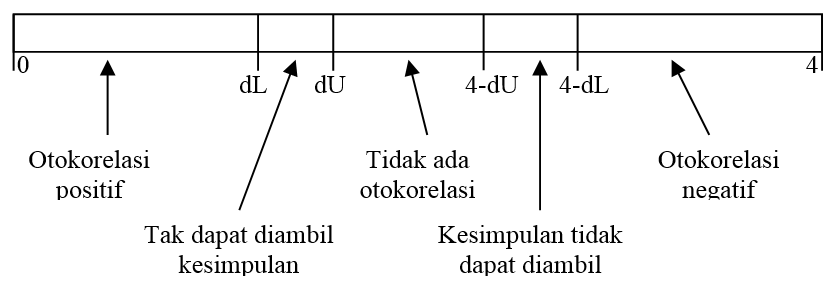     Sumber : bilsonsimamora.com		Keterangan: 			dL = batas bawah 			dU = batas atasUji HeteroskedastisitasMenurut Ghozali (2016), uji ini bertujuan untuk menguji apakah dalam model regresi terjadi ketidaksamaan variance dan residual satu pengamtan ke pengamatan lain, model regresi yang baik adalah yang tidak terjadi heteroskedastisitas. Pada penelitian ini metode yang digunakan untuk menguji heteroskedastisitas adalah metode uji Glejser. Jika nilai signifikan >0,05 maka dapat disimpulkan bahwa tidak terjadi heteroskedastisitas, sebaliknya jika nilai signifikan <0,05 maka dapat disimpulkan bahwa terjadi heteroskedastisitas.Uji MultikolinieritasMenurut Ghozali (2016), uji multikolinieritas bertujuan untuk menguji apakah ada korelasi antar variable bebas, model regresi yang baik adalah jika tidak terjadi korelasi antar variable bebas. Dasar pengambilan keputusanya adalah sebagai berikut:	VIF >10, terjadi multikolinieritas	VIF <10, tidak terjadi multikolinieritasPengujian Kesesuaian Model (Uji F)Pengujian ini dilakukan untuk menguji apakah model regresi dapat digunakan atau tidak, nilai F hitung dan signifikansi F akan diperoleh dari table ANOVA. Kriteria pengambilan keputusanya adalah sebagai berikut:	H0 : β1 = β2 = 0	Ha : Paling sedikit ada satu βi ≠ 0  	i: 1,2Apabila nilai sig.F <0,05 maka tolak H0, yang menunjukan bahwa model regresi tersebut dapat digunakan.Pengujian Hipotesis Penelitan (Uji t)Pengujian ini dilakukan untuk menentukan apakah setiap variable bebas berpengaruh signifikan terhadap variable terikat. Dengan menggunakan IBM SPSS 22.0 maka akan dapat diperoleh nilai t hitung dan juga Sig.. Dasar pengambilan keputusanya adalah sebagai berikut:	H0 : βi = 0	Ha : βi > 0	i: 1,2DimensiIndikatorSkalaSource of EwomPengguna merasa bahwa zomato adalah sumber review yang terpercayaLikertSource of EwomPengguna merasa pereview zomato adalah orang yang memiliki pengetahuan tentang bidangnyaLikerteWOMPengguna merasa bahwa review yang ada di zomato konsistenLikerteWOMPengguna bahwa review yang ada dizomato berkualitasLikerteWOMPengguna merasa jumlah review yang ada mempengaruhi tingkat kepercayaanyaLikertReceiver of the eWOMPengguna memiliki pengetahuan tentang produk sebelum membaca reviewLikertResponse to the eWOMPengguna merasa review yang ada di zomato membantu mereka mencari informasiLikertResponse to the eWOMPengguna ingin mempercayai review yang ada di ZomatoLikertFocal Products/Services in the eWOMReview yang ada di Zomato sesuai dengan kategorinyaLikertDimensiIndikatorSkalaSource of EwomRating yang ada di Zomato terpercayaLikertSource of EwomPemberi Rating di Zomato memiliki pengetahuan seputar objek yang diratingLikerteWOMPemberian Rating yang ada di Zomato konsistenLikerteWOMJumlah Rating yang diberikan memberikan dorongan untuk mempercayai RatingLikertReceiver of the eWOMPengguna Zomato telah mengetahui informasi tentang objek sebelum melihat ratingLikertResponse to the eWOMPengguna merasa Zomato merasa terbantu setelah meliha ratingLikertResponse to the eWOMPengguna mempercayai rating yang ada di ZomatoLikertDimensiIndikatorSkalaAwarenessPengguna tau bahwa di Zomato ada review dan rating tentang restoran-restoranLikertInterestPengguna tertarik untuk mencoba restoran setelah melihat rating dan review di ZomatoLikertInterestPengguna tertarik untuk mencoba restoran setelah melihat informasi yang ada di ZomatoLikertDesirePengguna terdorong untuk mencoba restoran setelah melihat rating dan review yang bagus di ZomatoLikertDesirePengguna terdorong untuk mencoba restoran setelah melihat informasi yang disediakan di ZomatoLikertActionPengguna mencoba restoran setelah melihat review dan rating di ZomatoLikertPernyataanSkorSangat Tidak Setuju1Tidak Setuju2Cukup Setuju3Setuju4Sangat Setuju5Rentang NilaiKriteria (Online Review)Kriteria (Online Rating)Kriteria (Keputusan Pembelian)Rentang NilaiKriteria (Online Review)Kriteria (Online Rating)Kriteria (Keputusan Pembelian)1,00 – 1,80Sangat Tidak SetujuSangat Tidak SetujuSangat Tidak Setuju1,81 - 2,60Tidak SetujuTidak SetujuTidak Setuju2,61 - 3,40Cukup SetujuCukup SetujuCukup Setuju3,41 – 4,20SetujuSetujuSetuju4,21 – 5,00Sangat SetujuSangat SetujuSangat Setuju